Adriana Ferreri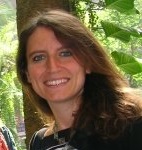 Translator ES/EN/AR > ITPersonal dataDate of birth:		15.06.1980Place of birth:		Palermo (Italy)Nationality: 		ItalianContact dataAddress:		C/ Sant Martí 86			07250 Vilafranca de Bonany - Islas Baleares - SpainPhone:			(+34) 610 693 425E-mail address:		ferreri.traduco@gmail.comWeb site:		http://traduco.blog			Professional experience07/2017 - today:	Freelance Translator Spanish/English/Arabic > Italian. Specialized in medical and legal-financial translation.  07/2012 – 06/ 2017:	International Department Coordinator (7 employees) / Translator. Functions: Translation of medical and administration documents (medical histories, reports of diagnostic tests and surgical interventions, prescriptions / informative documents and informed consent, quotations, e-mailing, marketing texts, etc.) - Management of the functions of the Department (translation, patient care, switchboard), periodic review of documentation, developing and executing of quality improvement projects, marketing, management of complaints. Working languages: Italian, English, French, Arabic, Spanish. Salud de la Mujer Dexeus. Barcelona.10/2011 – 06/2013:	Italian Teacher for the employees of the company. 45 hours course/each trimester; from beginner to advanced level. 06/2010 – 06/ 2012:	Translator and Interpreter in the International Department. Functions: Translation (see previous paragraph) - personalized attention to international patients in all medical processes of the department (gynaecology, obstetrics and reproductive medicine), management of medical documentation, conflict resolution and administrative tasks. Working languages: Italian, English, French, Arabic, Spanish. Salud de la Mujer Dexeus. Barcelona.07/2009 – 04/ 2010: 	Translator and Assistant in a law firm. Functions: Translation of legal texts, management of the visits and the agenda of the responsible, organization of trips, editing and translation of technical reports, support to the department for administrative and accounting. Working languages: Spanish, Catalan, Italian, French and English. Consiliors. Barcelona.02/2009 – 05/ 2009: 	Arabic Teacher. 2 courses of 80 hours for adults (Basic and pre-intermediate level). Promimpresa. Palermo. Italy.01/2009 – 05/ 2009:	Italian Teacher as a foreign language (age of students: 11-15 years); 155 hours. Progetto Dedalo. Palermo. Italy. 12/2007 – 05/ 2009:	Translator and interpreter of Arabic. The Court of Palermo, Criminal Section. Palermo. 12/2006 – 10/ 2007:	Interpreter of Arabic and Spanish. Interpreter and cultural mediator between medical staff and patients. ISMETT. Palermo. Italy.02/2006 – 06/2006:	Italian Teacher for the employees of the company. 60 hours. Beginner level. ENI. Cairo. Egypt.  09/2005 – 06/ 2006: 	Translator of Arabic and Italian Teacher as a foreign language. Istituto Tecnico e Professionale Don Bosco. Cairo. Egypt.Academic Education	06/2004:		European Master in Intermediterranean Mediation: investments and integration Http://venus.unive.it/migrante (). Ca' Foscari University of Venice - Université Paul Valery de Montpellier - Universidad Autònoma de Barcelona11/2002:		Master’s Degree in Eastern Languages and Civilizations. Ca' Foscari University, Venice. Four-year language: Arabic. Training Courses	09/2018 - in progress:	Economic and Financial Professional Translation. Academia Traducción Jurídica.  03- 06/ 2018:			Management of Translation Projects (45 hours). Cálamo&Cran. Madrid.11/2017 – 01/ 2018:	Legal Translation (60 hours). Cálamo&Cran. Madrid.01/2017:			New version ISO 9001:2015. Ingecal. Barcelona.04/2006:		Common European Framework of Reference for Languages: Learning, Teaching and Assessment. Istituto Tecnico e Professionale Don Bosco. Cairo. Egypt.PublicationsCiao 1 (2010) and Ciao 2 (2011), Italian Textbook for upper secondary school in Sweden. Natur & Kultur Editions."The women’s issue in contemporary Egypt. Between laws and customary". Bazar Magazine n.4 - April 2006. Www.bazarmagazine.chLanguagesItalian:	mother tongueSpanish:		C2 [DELE certificate Nivel Superior in 2006]English:		C2 Arabic:			C1German:		B2 [Goethe Institut of Barcelona]Catalan:		B2French:		B2 Computer SkillsGreat competence in the use and management of the translation software SDL Trados Studio (versions 2017 and 2019).Great competence in the use and management of the Windows operating system and Office (Word, Excel, PowerPoint, Access, Outlook)Very good knowledge of Adobe Acrobat Reader.